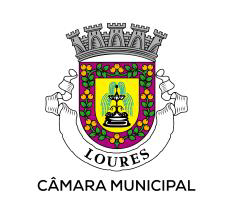 Autorização Funcionamento a Título PrecárioDeclaração InstalaçãoNa qualidade de explorador e titular do processo administrativo nº 	___, declaro que irei instalar/modificar/prosseguir a exploração de um estabelecimento de 	__________	, numa área urbana de génese ilegal, plenamente informado da possibilidade, por força da legislação aplicável, do licenciamento do estabelecimento/exercício da atividade a título definitivo.Declaro, portanto, sobre compromisso de honra, que tenho consciência que a Autorização de Funcionamento a Título Precário não consubstancia a possibilidade de futura legalização da construção e que a mesma terá de se conformar com o definido no projeto de reconversão da AUGI, bem como com todas as normas legais e regulamentares aplicáveis.E, aceito cumprir, após a emissão da competente Licença Administrativa de Loteamento, o meu dever de reconversão urbanística, nos termos regulamentados daquela licença.Todas as adaptações a realizar no estabelecimento só ocorrerão, após obtenção de parecer favorável de Autorização de Funcionamento a Título Precário, em deliberação de Reunião de Câmara.Loures, ___________________________________________________________________________________________________carimbo/assinatura(s)